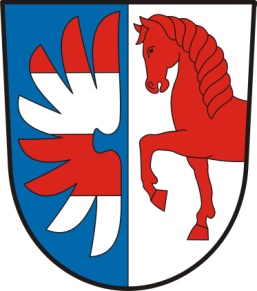                   OBEC  KUŇOVICEPozvánka na veřejné zasedání obecního zastupitelstvaDne: 18.4.2023Čas : 19:00 hod.                                Místo:  budova obecního úřaduProgram:Schválení programu schůzeSmlouva EKO-KOMProdej hasičského autaPřechod pro chodceOprava cestZpráva o stavu lesaOprava kanalizačních vpustíSchválení RO č.1Diskuze